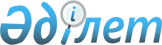 Об исполнении Решения Апелляционной палаты Суда Евразийского экономического союза от 6 ноября 2020 г.Решение Коллегии Евразийской экономической комиссии от 22 декабря 2020 года № 178
      Во исполнение Решения Апелляционной палаты Суда Евразийского экономического союза от 6 ноября 2020 г. по делу об оспаривании закрытым акционерным обществом "Дельрус" и товариществом с ограниченной ответственностью "Дельрус РК" Решения Коллегии Евразийской экономической комиссии от 17 сентября 2019 г. № 165 "О нарушении общих правил конкуренции на трансграничных рынках" и руководствуясь пунктом 111 Статута Суда Евразийского экономического союза (приложение № 2 к Договору о Евразийском экономическом союзе от 29 мая 2014 года), пунктом 44 Порядка рассмотрения дел о нарушении общих правил конкуренции на трансграничных рынках, утвержденного Решением Совета Евразийской экономической комиссии от 23 ноября 2012 г. № 99, Коллегия Евразийской экономической комиссии решила:
      1. Признать утратившими силу пункты 2 – 8 Решения Коллегии Евразийской экономической комиссии от 17 сентября 2019 г. № 165 "О нарушении общих правил конкуренции на трансграничных рынках".
      2. Возобновить рассмотрение дела о нарушении общих правил конкуренции на трансграничных рынках № 22-2018/Д-01.
      3. Настоящее Решение вступает в силу по истечении 30 календарных дней с даты его официального опубликования.
					© 2012. РГП на ПХВ «Институт законодательства и правовой информации Республики Казахстан» Министерства юстиции Республики Казахстан
				
      Председатель Коллегии       
Евразийской экономической комиссии

М. Мясникович   
